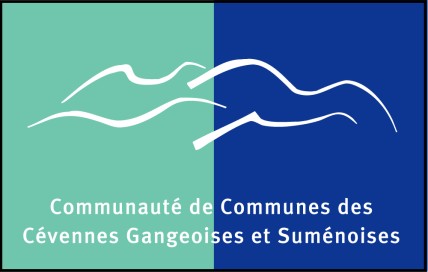 PERSONNES A CONTACTER EN CAS D’URGENCE ET AUTORISÉES A VENIR CHERCHER L’ENFANTPERSONNES A CONTACTER EN CAS D’URGENCE ET AUTORISÉES A VENIR CHERCHER L’ENFANTPERSONNES A CONTACTER EN CAS D’URGENCE ET AUTORISÉES A VENIR CHERCHER L’ENFANTPERSONNES A CONTACTER EN CAS D’URGENCE ET AUTORISÉES A VENIR CHERCHER L’ENFANTPERSONNES A CONTACTER EN CAS D’URGENCE ET AUTORISÉES A VENIR CHERCHER L’ENFANTNomPrénomLien avec l’enfantTél. fixeTél. portable